РОССИЙСКАЯ ФЕДЕРАЦИЯ ДЕПАРТАМЕНТ ОБРАЗОВАНИЯКОМИТЕТА ПО СОЦИАЛЬНОЙ ПОЛИТИКЕ И КУЛЬТУРЕ АДМИНИСТРАЦИИ Г. ИРКУТСКАМУНИЦИПАЛЬНОЕ БЮДЖЕТНОЕ ДОШКОЛЬНОЕ ОБРАЗОВАТЕЛЬНОЕ УЧРЕЖДЕНИЕ ГОРОДА ИРКУТСКА ДЕТСКИЙ САД №180МБДОУ ГОРОДА ИРКУТСКА ДЕТСКИЙ САД №180664053, город Иркутск, улица Розы Люксембург, дом 303 , телефоны: 50-30-10, заведующей(факс) 503-180 E-mail: mdou180irk@yandex.ru сайт180.detrkutsk.ru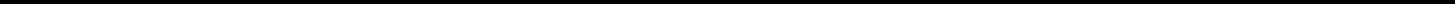 ОТЧЕТОБ ИННОВАЦИОННОЙ ДЕЯТЕЛЬНОСТИ В ДОШКОЛЬНОМ УЧРЕЖДЕНИИза 2016-2017 учебный годНаправление ДОУ является Пилотной площадкой по реализации проекта «Апробация моделей управления качеством дошкольного образования на базе дошкольных образовательных организаций Иркутской области на 2016-2019 гг.». ЭКСПЕРТИЗА С ИСПОЛЬЗОВАНИЕМ ШКАЛ ECERS-R. Куратором деятельности являются ФГБОУ ВО ИГУ и ГАУ ДПО ИРО.Определён состав рабочей группы ДОУ по реализации данного проекта, приказ по ДОУ о деятельности в соответствии с Распоряжением Министерства образования Иркутской области за №51-мр от 27 января 2017 г. В течение года в ДОУ была составлена Дорожная карта (план мероприятий) по реализации проекта на 2017 год, в рамках которой было проведено следующее:- создан информационный ресурс по вопросам реализации проекта на сайте ДОО (вкладка на сайте);- разработаны методические материалы для педагогов: памятки, презентации   по содержанию РППС;- для всех педагогов проведены два семинара: «Организация развивающей предметно-пространственной среды ДОО -  основной механизм реализации ФГОС ДО, который провела Михайлова Ирина Владимировна, ассистент кафедры психологии и  педагогики дошкольного образования ФГБОУ ВО «ИГУ» и «Моделирование развивающей предметно-пространственной среды в соответствии с моделью образовательного процесса и технологией ее использования»;- разработаны проекты в группах по построению развивающей среды для организации жизни детей и взрослых в условиях ДОУ;-   прошли заседания рабочей группы по вопросам реализации проекта;- старший воспитатель Шаманова Ж.В. принимала участие в семинаре «Оценка и самооценка качество дошкольного образования» в ГАУ ДПО ИРО.В результате пробного анализа подшкал провелась комплексная оценка качества образовательной деятельности в ДОУ. При использовании шкал в процессе наблюдения анализировались такие подшкалы, как: предметно - пространственная среда, присмотр и уход за детьми, речь и мышление, взаимодействие персонала и детей, структурирование программы, взаимодействие и сотрудничество родителей и персонала. При проведении экспертизы качества образования в ДОУ с помощью шкал ECERS-R особое внимание обращали на доступность предметно-пространственной среды для воспитанников. Как дети имеют свободный доступ к играм, игрушкам, материалам, пособиям, обеспечивающим все основные виды детской активности. Насколько педагоги обеспечивают условия для физического развития, для охраны и укрепления здоровья, коррекции недостатков развития детей. Наличие условий для эмоционального благополучия и личностного развития детей (имеются индивидуальные шкафчики для одежды, личных вещей, игрушек детей; оборудованы уголки уединения и уютные зоны отдыха; организованы выставки с поделками детей). Предметно-пространственная среда на анализировалась и на предмет создания условий для развития игровой деятельности, познавательного и художественно-эстетического развития детей.  Были выявлены сильные и слабые стороны работы организации; определены условия и процессы, с помощью которых каждый ребенок может получить максимум возможностей для своего развития, что и будет отражено в содержании образовательной деятельности на следующий учебный год.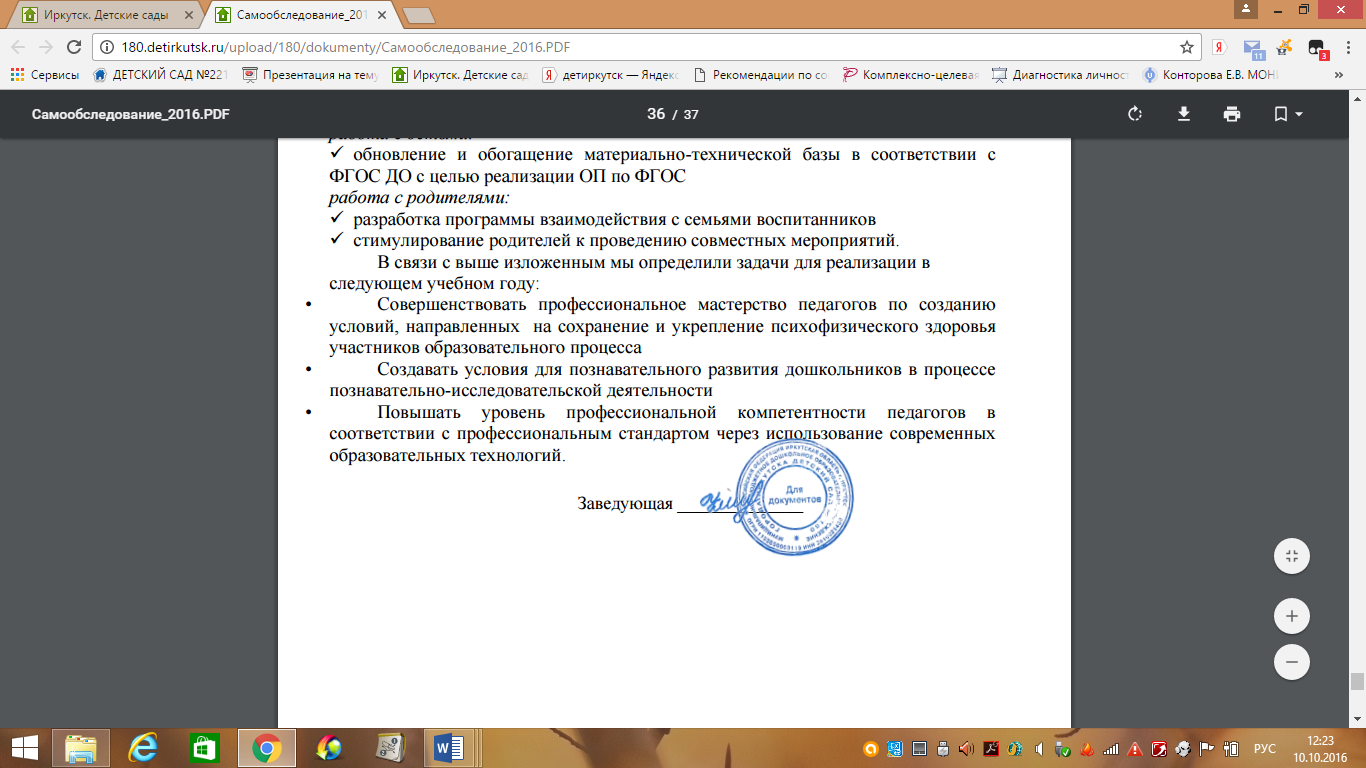 28 июля 2017 г.     Заведующая ______                       ______    Кекух Н.А.